Сумська міська радаVIІІ СКЛИКАННЯ IV СЕСІЯРІШЕННЯвід 24 лютого 2021 року № 324-МРм. СумиЗ метою приведення деяких пунктів рішення Сумської міської ради у відповідність до вимог чинного законодавства України, відповідно до статті 12 Земельного кодексу України, протоколу засідання постійної комісії з питань архітектури, містобудування, регулювання земельних відносин, природокористування та екології Сумської міської ради від 26.01.2021 № 6, керуючись пунктом 34 частини першої статті 26 Закону України «Про місцеве самоврядування в Україні», Сумська міська рада  ВИРІШИЛА:Унести зміни до рішення Сумської міської ради від 23.05.2020 № 6889-МР «Про затвердження Єременко Валентині Вікторівні та Єременку Іллі Анатолійовичу проекту землеустрою щодо відведення земельної ділянки та зміну її цільового призначення за адресою: м. Суми, обслуговуючий кооператив садівників «Монтажник», ділянка № 58», а саме: слова, цифри знаки «серія ВМ № 919307», «серія ВМ 919308» замінити словами, цифрами та знаками «серія ЯМ № 919307», «серія № ЯМ 919308» відповідно у зв’язку з допущеною технічною помилкою.Сумський міський голова                                                                           О.М. ЛисенкоВиконавець: Клименко Ю.М.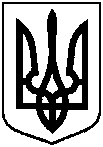 Про внесення змін до рішення Сумської міської ради від 27.05.2020 № 6889-МР «Про затвердження Єременко Валентині Вікторівні та Єременку Іллі Анатолійовичу проекту землеустрою щодо відведення земельної ділянки та зміну її цільового призначення за адресою: м. Суми, обслуговуючий кооператив садівників «Монтажник», ділянка № 58»